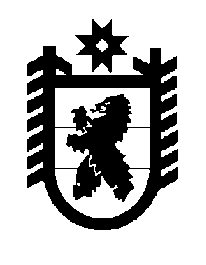 РЕСПУБЛИКА КАРЕЛИЯАДМИНИСТРАЦИЯ    ВЕЛИКОГУБСКОГО СЕЛЬСКОГО ПОСЕЛЕНИЯ ПОСТАНОВЛЕНИЕот   07  мая  2018 г.                                                                                      №  21         с. Великая ГубаОб утверждении Программы профилактики   нарушений обязательных требований законодательства в сфере муниципального контроля  в  администрации Великогубского сельского поселения на 2018 год       В соответствии с частью 1 статьи 8.2 Федерального закона от 26 декабря 2008 года № 294-ФЗ «О защите прав юридических лиц и индивидуальных предпринимателей при осуществлении государственного контроля (надзора) и муниципального контроля» (в редакции Федерального закона от 3 июля 2016 года № 277-ФЗ), администрация  Великогубского сельского поселения  ПОСТАНОВЛЯЕТ:            1. Утвердить Программу профилактики нарушений обязательных требований законодательства в сфере муниципального контроля в администрации Великогубского  сельского поселения на 2018 год (приложение № 1).2. Должностным лицам администрации, уполномоченным на осуществление муниципального контроля в соответствующих сферах деятельности, обеспечить в пределах своей компетенции выполнение Программы профилактики нарушений обязательных требований, утвержденной пунктом 1 настоящего постановления.3. Настоящее постановление вступает в силу после официального опубликования (обнародования).4. Контроль  за исполнением настоящего постановления оставляю за собой.Глава ВеликогубскогоСельского поселения:                                                                   А.Ю. ФедотовПриложение № 1 к Постановлению администрацииВеликогубского сельского поселенияот 07.05.2018 № 21ПРОГРАММА профилактики  нарушений обязательных требований законодательства в сфере муниципального контроля в  администрации Великогубского сельского поселения на 2018 годРаздел I. Виды муниципального контроля, осуществляемого администрацией Великогубского сельского поселенияРаздел II. Мероприятия по профилактике нарушений,реализуемые  администрацией Великогубского сельского поселения №п/пНаименованиевида муниципального контроляНаименование органа (должностного лица), уполномоченного на осуществление муниципального контроля в соответствующей сфере деятельностиМуниципальный контроль в сфере жилищно-коммунального хозяйстваадминистрация Великогубского сельского поселенияМуниципальный контроль за  обеспечением сохранности автомобильных дорог местного значенияадминистрация Великогубского сельского поселенияМуниципальный контроль в области торговой деятельности на территории Великогубского сельского поселенияадминистрация Великогубского сельского поселенияМуниципальный контроль в сфере благоустройства  на территории Великогубского сельского поселенияадминистрация Великогубского сельского поселения№ п/пНаименование мероприятияСрок реализации мероприятияОтветственный исполнитель12341.Размещение на официальном сайте администрация  в сети «Интернет» для каждого вида муниципального контроля перечней нормативных правовых актов или их отдельных частей, содержащих обязательные требования, оценка соблюдения которых является предметом муниципального контроля, а также текстов соответствующих нормативных правовых актовII кварталадминистрация 2.Осуществление информирования юридических лиц, индивидуальных предпринимателей по вопросам соблюдения обязательных требований, в том числе посредством разработки и опубликования руководств по соблюдению обязательных требований, разъяснительной работы в средствах массовой информации и иными способами. В случае изменения обязательных требований – подготовка и распространение комментариев о содержании новых нормативных правовых актов, устанавливающих обязательные требования, внесенных изменениях в действующие акты, сроках и порядке вступления их в действие, а также рекомендаций о проведении необходимых организационных, технических мероприятий, направленных на внедрение и обеспечение соблюдения обязательных требованийВ течение года (по мере необходимости)администрация 3.Обеспечение регулярного (не реже одного раза в год) обобщения практики осуществления в соответствующей сфере деятельности муниципального контроля и размещение на официальном сайте администрации Великогубского сельского поселения в сети «Интернет» соответствующих обобщений, в том числе с указанием наиболее часто встречающихся случаев нарушений обязательных требований с рекомендациями в отношении мер, которые должны приниматься юридическими лицами, индивидуальными предпринимателями в целях недопущения таких нарушенийIV кварталадминистрация 4.Выдача предостережений о недопустимости нарушения обязательных требований в соответствии с частями 5 - 7 статьи 8.2 Федерального закона от 26 декабря 2008 года № 294-ФЗ «О защите прав юридических лиц и индивидуальных предпринимателей при осуществлении государственного контроля (надзора) и муниципального контроля» (если иной порядок не установлен федеральным законом)В течение года (по мере необходимости)администрация 